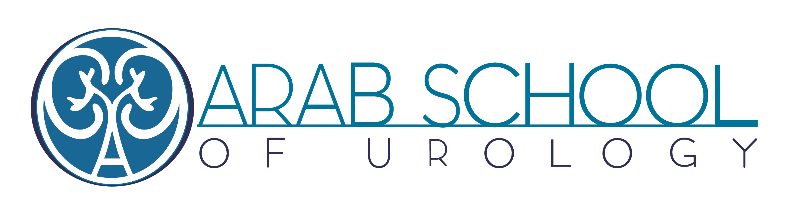 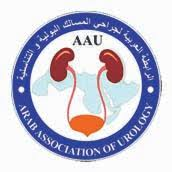 Speakers Declaration FormName:
Email: 
Institute:ASU Committee MemberNon-ASU Committee MemberI don’t have an affiliation (financial or otherwise) with pharmaceutical, medical device or communications and event planning company. 
I have an affiliation (financial or otherwise) with pharmaceutical, medical device or communications and event planning company:

--
-
-

------------------------                                          -------------------------
      Signature					         Date_____________________________________________________________________ARAB SCHOOL OF UROLOGYWIBSITE: www.arabschoolofurology.comE-Mail: info@arabschoolofurology.com